Demande d’inscriptionCandidature AAP Mobilisation vers la Formation Selon cofinancement convention Région Nouvelle Aquitaine 2022 21621220«Retrouver son estime de soi pour mieux propulser sa vie personnelle et professionnelle»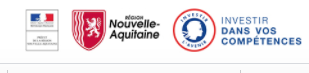 	Date de la demande :1re session : A partir du 27 février 20232e session : A partir du 02 mai 2023(Possibilité d’intégrer une session en cours de route, par validation et au cas par cas)Bénéficiaire : Nom : ……………………………………………………	Prénom : …………………………………	Date naissance : …………………………Adresse :	…………………………………………………………………………………………………………………………	…………………………………………………………………………………………………………………………Zone Téléphone :	…………………………………………………………………………………………………………………………Courriel :	…………………………………………………………………………………………………………………………Structure d’accompagnement : Nom de la structure	…………………………………………………………………………………………………………………………Adresse	…………………………………………………………………………………………………………………………	Ville : ……………………………………………………………………   Code Postal : …….………………	Territoire de mise en œuvre (cochez la case).   Zone QPV  ☐	Zone ZRR  ☐Téléphone 	…………………………………………………………………………………………………………………………Courriel	…………………………………………………………………………………………………………………………Nom du référent	…………………………………………………………………………………………………………………………Tel du référent	…………………………………………………………………………………………………………………………Courriel du référent	…………………………………………………………………………………………………………………………Le bénéficiaire est accompagné par la structure depuis le : …………………………………………………Renseignements concernant le bénéficiaire :Niveau d’études :	…………………………………………………………………………………………………………………………Date du dernier emploi :	 …………………………………………………………………………………………………………………………Véhicule, déplacements autonomes	☐ OUI	☐ NON 	(cochez la case)Situation professionnelle☐ Sans emploi	☐ Avec un projet professionnel (précisez ci-dessous)……………………………………………………………………………………………………………………………………………………………………………………….……………………………………………………………………………………………………………………………………………………………………………………….……………………………………………………………………………………………………………………………………………………………………………………….……………………………………………………………………………………………………………………………………………………………………………………….……………………………………………………………………………………………………………………………………………………………………………………….……………………………………………………………………………………………………………………………………………………………………………………….……………………………………………………………………………………………………………………………………………………………………………………….……………………………………………………………………………………………………………………………………………………………………………………….……………………………………………………………………………………………………………………………………………………………………………………….Spécificité du bénéficiaire (situation personnelle, situation de handicap, besoins spécifiques, précautions particulières ?)  ……………………………………………………………………………………………………………………………………………………………………………………….……………………………………………………………………………………………………………………………………………………………………………………….……………………………………………………………………………………………………………………………………………………………………………………….……………………………………………………………………………………………………………………………………………………………………………………….……………………………………………………………………………………………………………………………………………………………………………………….……………………………………………………………………………………………………………………………………………………………………………………….……………………………………………………………………………………………………………………………………………………………………………………….Allergies particulières : ……………………………………………………………. Allergies poil de cheval : ☐OUI ☐NONDes projets de formation en vue ? :		☐ OUI (Lequel ? préciser svp)	☐ NON Si OUI :  Lequel ?……………………………………………………………………………………………………………………………………………………………………………………….……………………………………………………………………………………………………………………………………………………………………………………….……………………………………………………………………………………………………………………………………………………………………………………….Auprès de quel centre de formation ?……………………………………………………………………………………………………………………………………………………………………………………….……………………………………………………………………………………………………………………………………………………………………………………….……………………………………………………………………………………………………………………………………………………………………………………….Nom du contact du centre de formation ? Coordonnées ?……………………………………………………………………………………………………………………………………………………………………………………….……………………………………………………………………………………………………………………………………………………………………………………….Observations particulières (personnelles et/ou professionnelles) :……………………………………………………………………………………………………………………………………………………………………………………….……………………………………………………………………………………………………………………………………………………………………………………….……………………………………………………………………………………………………………………………………………………………………………………….Cette demande d’inscription doit faire l’objet d’une validation par notre organisme.